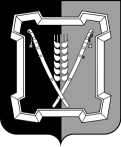 СОВЕТ  КУРСКОГО  МУНИЦИПАЛЬНОГО  ОКРУГАСТАВРОПОЛЬСКОГО КРАЯРЕШЕНИЕ18 апреля 2022 г. 		              ст-ца Курская			                     № 375Об установлении на территории Курского муниципального округа Ставропольского края налоговых льгот по земельному налогу для отдельных категорий налогоплательщиковВ соответствии с Налоговым кодексом Российской Федерации, Бюджетным кодексом Российской Федерации, Федеральным законом от 06 октября 2003 г. № 131-ФЗ «Об общих принципах организации местного самоуправления в Российской Федерации», Уставом Курского муниципального округа Ставропольского краяСовет Курского муниципального округа Ставропольского краяРЕШИЛ:1. Установить на территории Курского муниципального округа Ставропольского края налоговые льготы дополнительно к налоговым льготам, установленным главой 31 Налогового кодекса Российской Федерации.2. Освободить от налогообложения в размере 100 процентов от начисленной суммы земельного налога, следующие категории налогоплательщиков:1) органы местного самоуправления Курского муниципального округа Ставропольского края, в том числе в отношении земельных участков под автомобильными дорогами общего пользования местного значения, расположенных в границах Курского муниципального округа Ставропольского края;2) отраслевые (функциональные) и территориальные органы администрации Курского муниципального округа Ставропольского края с правами юридического лица;3) муниципальные учреждения Курского муниципального округа Ставропольского края, финансируемые из бюджета Курского муниципального округа Ставропольского края;4) инвалиды, участники Великой Отечественной войны, а также ветераны и инвалиды боевых действий на территории СССР и на территории Российской Федерации;5) физические лица, имеющие право на получение социальной поддержки в соответствии с Законом Российской Федерации от 15 мая 1991 г.    № 1244-1 «О социальной защите граждан подвергшихся воздействию радиации вследствие катастрофы на Чернобыльской АЭС»;6) оборонные спортивно-технические организации в станице Курской Курского муниципального округа Ставропольского края, в целях содействия военно-патриотическому и спортивному воспитанию молодежи на территории Курского муниципального округа Ставропольского края.3. Настоящее решение подлежит опубликованию в общественно-поли-тической газете Курского муниципального округа Ставропольского края «Степной Маяк».4. Настоящее решение вступает с силу с момента опубликования и распространяется на правоотношения, возникшие с 1 января 2021 г. по 31 декабря 2021 г.Визируют:Председатель Совета Курскогомуниципального округа Ставропольского края                             А.И.ВощановПервый заместитель главы администрации Курского муниципального округаСтавропольского края  П.В.БабичевЗаместитель главы администрацииМ.В.МарковичНачальник отдела по организационным и общим вопросам                                                                                     Л.А.КущикНачальник отдела правового и кадрового обеспеченияВ.Н.КобинКонсультант - юрисконсульт отдела правового и кадрового обеспеченияН.Г.ЛымарьПроект решения вносит начальник отдела имущественных и земельных от-ношений                                                                                     В.Л.ХлебниковПроект решения подготовлен ведущим специалистом отдела имущественных и земельных отношений                                                                              Е.К.Гавриловой